АДМИНИСТРАЦИЯЖЕМЧУЖИНСКОГО СЕЛЬСКОГО ПОСЕЛЕНИЯНИЖНЕГОРСКОГО РАЙОНА РЕСПУБЛИКИ КРЫМРАСПОРЯЖЕНИЕ № 1-Р10 января 2022 года						с. ЖемчужинаОб установлении сроков выплаты заработной платы работникам администрации Жемчужинского сельского поселения Нижнегорского района Республики Крым в 2022 годуНа основании ст. 136 Трудового кодекса Российской Федерации: 1. Установить сроки выплаты заработной платы работникам администрации Жемчужинского сельского поселения Нижнегорского района Республики Крым с 01 января 2022 года:- за первую половину текущего месяца в размере 50% от постоянных начислений согласно штатному расписанию – 14-ое число;- за вторую половину текущего месяца – 29-ое число.	2. Настоящее распоряжение вступает в силу со дня подписания.	3. Контроль за исполнением настоящего распоряжения оставляю за собой.Председатель Жемчужинскогосельского совета - глава администрации Жемчужинского сельского поселения					С.И.Чупиков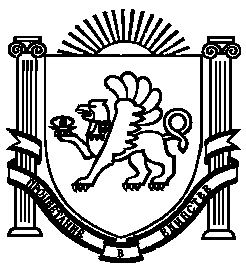 